Zmluva o poskytovaní služiebuzatvorená podľa § 269 ods. 2 zákona č. 513/1991 Zb. Obchodný zákonník v platnom znení(ďalej len „zmluva“)Objednávateľ:			Obec maškováSídlo					Mašková 76, 985 11 HaličZastúpený:				Ing. Bronislavou Brablecovou, starostkou obceBankové spojenie:			Prima banka, a. s.IBAN:					SK78 5600 0000 0060 0965 9001SWIFT/BIC:				KOMASK2XIČO:					00 316 229DIČ:					2021237196Tel.:					0911 951 775E-mail:				 (ďalej len „objednávateľ“)aPoskytovateľ: 			OBEC HALIČSídlo					Ulica Mieru 68/66, 985 11 HaličZastúpený: 				Mgr. Alexandrom Udvardym, starostom obce		Bankové spojenie: 			Prima banka, a. s.			Číslo účtu: 				SK51 5600 0000 0060 0874 4001			IČO: 					00 316 091DIČ: 					2021237075					Tel.: 					0907 858 440E-mail: 				starosta@obechalic.sk 				(ďalej len „poskytovateľ“)Čl. IPredmet zmluvyZmluvné strany, objednávateľ na strane jednej a poskytovateľ na strane druhej, uzatvárajú na základe § 269 ods. 2 Obchodného zákonníka túto zmluvu o poskytovaní služieb, v nadväznosti na aktuálny vývoj epidemiologickej situácie na území obce Ľuboreč vyvolanej šírením nového koronavírusu SARS-CoV-2, ktorý spôsobuje ochorenie COVID-19, s cieľom ochrany verejného zdravia, a to za nasledujúcich podmienok ako aj v nadväznosti na uznesenie vlády SR. č. 8/2021 zo dňa 17. 01. 2021. Poskytovateľ sa zaväzuje, že zabezpečí vykonávanie odberu vzoriek biologického materiálu a následnú diagnostiku infekčného respiračného ochorenia COVID-19, vyvolaného novým koronavírusom SARS-CoV-2 na objednávateľom zriadenom odberovom mieste v obci Mašková (ďalej „OM“) – lokalizácie  jednotlivých OM sú uvedené v prílohe tejto Zmluvy, a to prostredníctvom antigénového testu (ďalej „diagnostické vyšetrenie“ alebo „Služba“), a to v rozsahu a spôsobom, ktoré sú uvedené nižšie v zmluve. Diagnostické vyšetrenia bude poskytovateľ vykonávať nasledovne:dňa 20. 2. 2021  – od 12:00 do 18:00 hodinyPoskytovateľ sa zaväzuje, že nebude vyžadovať úhradu (akýkoľvek poplatok) od osôb, ktoré sa rozhodnú využiť služby MOM na diagnostiku infekčného respiračného ochorenia COVID-19 prostredníctvom antigénového testu (tj. poskytovateľ nemôže požadovať za vykonanie diagnostického vyšetrenia od vyšetrovanej osoby úhradu).Objednávateľ sa zaväzuje poskytnúť poskytovateľovi pri plnení jeho povinností vyplývajúcich z tejto zmluvy potrebnú súčinnosť v rozsahu podľa tejto zmluvy a zaplatiť poskytovateľovi dohodnutú cenu.Čl. II.Práva a povinnosti zmluvných stránPoskytovateľ sa zaväzuje vykonávať diagnostické vyšetrenia pre testované osoby, konkrétne sa zaväzuje vykonávať tieto činnosti:zabezpečiť prítomnosť zdravotníckeho personálu v OM v dohodnutom čase podľa ods. 2 tohto článku zmluvy,prostredníctvom zdravotníckeho personálu v dohodnutom čase podľa ods. 2 tohto článku zmluvy odoberať vzorky biologického materiálu sterom z nosohltanu,vyhodnocovať odobratú vzorku prostredníctvom antigénového testu,  informovať testovanú osobu o výsledku testu formou odovzdania potvrdenia o vykonaní testu,nahlásiť miestne príslušnému regionálnemu úradu verejného zdravotníctva každý pozitívny výsledok prostredníctvom aplikácie IS COVID, a to najneskôr do 3 troch dní,nahlásiť objednávateľovi a Národnému centru zdravotníckych informácií agregované dáta o výsledkoch testovania za každý deň testovania za predchádzajúci vyšetrovací deň najneskôr do 3 dní,likvidovať osobné údaje dotknutých osôb po splnení účelu plnenia predmetu tejto zmluvy, likvidovať všetok odpad, ktorý vznikol pri plnení povinností podľa tejto zmluvy v súlade s platnými a účinnými právnymi predpismi v oblasti odpadového hospodárstva,plniť všetky povinnosti, ktoré mu ako poskytovateľovi zdravotnej starostlivosti vyplývajú z príslušných právnych predpisov,pri spracúvaní osobných údajov testovaných osôb na účely plnenia predmetu tejto zmluvy postupovať (vrátane splnenia všetkých povinností ochrany osobných údajov týkajúcich sa samotného poskytovateľa) v súlade s Nariadením Európskeho Parlamentu a Rady (EÚ) 2016/679 z 27. apríla 2016 o ochrane fyzických osôb pri spracúvaní osobných údajov a o voľnom pohybe takýchto údajov, ktorým sa zrušuje smernica 95/46/ES (všeobecné nariadenie o ochrane údajov) a zákonom č. 18/2018 Z. z. o ochrane osobných údajov a o zmene a doplnení niektorých zákonov v znení neskorších predpisov,Diagnostické vyšetrenia sa poskytovateľ zaväzuje vykonávať dňa 20. 02. 2021 v čase od 12:00 hod. do 18:00 hod. (ďalej len „dohodnutý čas“) vo všetkých MOM. Poskytovateľ sa zaväzuje zabezpečiť svoje materiálne a personálne kapacity tak, aby bol schopný vykonať v dohodnutom čase minimálne 350 diagnostických vyšetrení v jednom OM denne. Poskytovateľ bude odoberať vzorky biologického materiálu minimálne v dohodnutom čase osobám, ktoré sa dostavia na odberové miesto.Objednávateľ sa zaväzuje poskytnúť poskytovateľovi potrebnú súčinnosť pre riadne plnenie povinností poskytovateľa vyplývajúcich mu z tejto zmluvy, konkrétne sa zaväzuje na vlastné náklady:zabezpečiť poskytovateľovi antigénové sety,zabezpečiť poskytovateľovi certifikáty alebo inú formu potvrdenia o vykonanom antigénovom teste,zabezpečiť v dohodnutom čase v OM administratívnych pracovníkov (max. dvoch pre jedno OM, t. j. pre jeden odberný tím),dodať osobné ochranné prostriedky pre všetkých členov jednotlivých diagnostických tímov za účelom plnenia povinností podľa tejto zmluvy,zabezpečiť priestory určené na zriadenie OM vrátane posúdenia ich vhodnosti miestne príslušným RÚVZ.Objednávateľ zabezpečí poskytovateľovi antigénové testy a certifikáty najneskôr v deň začiatku diagnostického testovania do 07:00 hod. v jednotlivých MOM. Poskytovateľ sa zaväzuje použiť diagnostické sety výlučne na vykonanie diagnostického vyšetrenia podľa tejto zmluvy. Poskytovateľ sa zaväzuje vrátiť nepoužité diagnostické sety a certifikáty objednávateľovi po ukončení testovania, kedy objednávateľ  vyzdvihne nepoužité diagnostické sety vo všetkých MOM na vlastné náklady cestou koordinátora odberného miesta. Súčasťou preberacieho protokolu bude vyúčtovanie súhrnného počtu dodaných diagnostických setov a súhrnný počet vykonaných vyšetrení.Poskytovateľ vyhlasuje, že:je poskytovateľom zdravotnej starostlivosti podľa § 4 písm. a) bod 3. zákona č. 578/2004 Z.z. o poskytovateľoch zdravotnej starostlivosti, zdravotníckych pracovníkoch, stavovských organizáciách v zdravotníctve a o zmene a doplnení niektorých zákonov v znení neskorších predpisov,spĺňa všetky podmienky a požiadavky v tejto zmluve stanovené a že je plne kompetentný túto zmluvu uzatvoriť a schopný riadne plniť v celom rozsahu záväzky v nej obsiahnuté,vedome nezamlčal objednávateľovi žiadne informácie vo vzťahu k schopnosti poskytovateľa poskytovať Službu podľa tejto zmluvy alebo také informácie, ktoré by podstatne zmenili alebo ovplyvnili rozhodnutie objednávateľa uzatvoriť túto zmluvu.Poskytovateľ sa zaväzuje vykonávať diagnostické vyšetrenie v súlade so všeobecne záväznými právnymi predpismi Slovenskej republiky a Metodikou k testovaniu formou antigénových testov, ktorá je zverejnená na webovom sídle Ministerstva zdravotníctva SR tak, aby mohol byť dosiahnutý účel použitia vzorky na diagnostiku, najmä dodržiavať podmienky použitia diagnostického setu, manipulácie s odberovým materiálom, podmienok odberu, ochranu chránených údajov o testovanej osobe a za týmto účelom riadne usmerniť testovanú osobu k súčinnosti.Poskytovateľ zabezpečí riadne označenie každej odobratej vzorky testovanej osoby a jej nespochybniteľné spárovanie s testovanou osobou.Poskytovateľ zaznamenáva údaje o testovaných osobách do samostatného formulára, v ktorom bude uvedené poradové číslo, meno a priezvisko, rodné číslo, bydlisko a telefónne číslo osoby. Objednávateľ označí vydaný certifikát alebo potvrdenie o vykonaní testu svojou pečiatkou (alebo ak nemá pečiatku tak aspoň nezameniteľným označením odberného miesta – napr. v tvare Mesto/číslo odberového miesta)  a podpisom poverenej osoby.Poskytovateľ je povinný vykonávať diagnostické vyšetrenie riadne a odborne v súlade s požiadavkami pri zohľadnení súčasných poznatkov lekárskej vedy a v súlade so štandardnými diagnostickými postupmi pri zohľadnení individuálneho stavu testovanej osoby a s prihliadnutím na technické parametre odberového materiálu.Diagnostické vyšetrenie je vykonané správne, ak bolo vykonané s potrebnou odbornou starostlivosťou, pri dodržaní všetkých bezpečnostno-technických opatrení, ktoré sú pri takomto odbere a diagnostike potrebné (najmä vzorka nesmie byť kontaminovaná, musí byť odobratá zo správneho miesta a musí byť správne priradená testovanej osobe).Za odber a správnosť výsledku diagnostického vyšetrenia zodpovedá poskytovateľ v miere, aká sa dá pričítať špecificite a senzitivite antigénových testov. Objednávateľ berie na vedomie, že poskytovateľ nezodpovedá za akúkoľvek škodu spôsobenú objednávateľovi alebo tretím osobám prípadným šírením infekčného respiračného ochorenia COVID-19, vyvolaného novým koronavírusom SARS-CoV-2, spôsobenou falošnou negativitou na základe antigénových testov. Objednávateľ nezodpovedá za omeškanie a prípadnú škodu spôsobenú nesplnením záväzkov zo strany tretích subjektov, najmä, no nielen tým, že tretia osoba riadne a včas nedodá diagnostické sety pre účel plnenia predmetu tejto zmluvy. Poskytovateľ sa zaväzuje bez zbytočného odkladu podať na žiadosť objednávateľa správu o priebehu diagnostických vyšetrení a informovať ho o nových skutočnostiach, ktoré vyšli v súvislosti s diagnostickými vyšetreniami najavo, najmä sa poskytovateľ zaväzuje, že bude objednávateľa bez zbytočného odkladu informovať o zistených nedostatkoch pri vykonávaní diagnostických vyšetrení. Zmluvné strany vynaložia vo vzájomnej súčinnosti všetko potrebné úsilie na ich odstránenie. Poskytovateľ sa zaväzuje, že pri plnení záväzkov podľa tejto zmluvy bude bez zbytočného odkladu prerokúvať s objednávateľom všetky otázky, ktoré by mohli negatívne ovplyvniť priebeh a výsledok sledovaný touto zmluvou a že mu bude oznamovať všetky okolnosti, ktoré by mohli ohroziť oprávnený záujem objednávateľa a iniciatívne dávať návrhy na odvrátenie tejto hrozby.Čl. IIICena plnenia a platobné podmienkyZmluvné strany sa dohodli, že objednávateľ zaplatí poskytovateľovi za riadne plnenie predmetu tejto zmluvy odmenu vo výške 437,50 EUR za jedno zriadené MOM za testovací deň.V cene podľa bodu 1 tohto článku zmluvy sú zahrnuté všetky a akékoľvek náklady poskytovateľa vynaložené na plnenie predmetu tejto zmluvy.Poskytovateľ má právo na odplatu v zmysle Čl. III bodu 1. tejto zmluvy aj v tom prípade, ak sa zrealizuje menší počet vyšetrení ako je  uvedené v Čl. II bode 3. tejto zmluvy za predpokladu, že menší počet testov bude zrealizovaný nie z dôvodu na strane poskytovateľa. V prípade, ak bude menší počet diagnostických vyšetrení realizovaný z dôvodu na strane poskytovateľa, objednávateľ je oprávnený alikvotne znížiť výšku odmeny podľa počtu reálne vykonaných diagnostických vyšetrení v jednom MOM. Objednávateľ uhradí poskytovateľovi odplatu podľa bodu 1 tohto článku tejto zmluvy na základe faktúry vystavenej poskytovateľom najneskôr do 15. dňa odo dňa ukončenia tejto zmluvy so splatnosťou 14 kalendárnych dní odo dňa jej doručenia, za predpokladu, že poskytovateľ doručil Objednávateľovi faktúru, ktorá bude spĺňať náležitosti podľa bodu 5. tohto článku tejto zmluvy. Faktúra musí obsahovať všetky náležitosti daňového a účtovného dokladu podľa právneho poriadku Slovenskej republiky. Prílohou faktúry je zoznam dní a hodín, počas ktorých prebiehalo plnenie zmluvy. Pokiaľ faktúra nebude obsahovať predpísané alebo dohodnuté náležitosti, vrátane príloh, objednávateľ je oprávnený vrátiť ju poskytovateľovi bez úhrady na opravu alebo doplnenie, pričom sa nedostane do omeškania so splnením svojho peňažného záväzku voči poskytovateľovi. Doručením opravenej alebo doplnenej faktúry plynie nová lehota splatnosti.Objednávateľ je oprávnený vykonávať kontrolu dodržiavania ustanovení tejto zmluvy. Pri zistení nedostatkov je poskytovateľ povinný vykonať neodkladné opatrenia na zabezpečenie odstránenia nedostatkov a  súlad s touto zmluvou a  platnými právnymi predpismi Slovenskej republiky. Čl. IV.Vyššia mocŽiadna zo zmluvných strán nebude zodpovedná za nedodržanie záväzkov, pokiaľ toto nedodržanie vznikne v dôsledku vonkajších udalostí, ktoré nemohli byť ovplyvnené zmluvnými stranami alebo nimi predvídané. 	Pre účely tejto zmluvy sa za vyššiu moc považujú skutočnosti od zmluvných strán nezávislé a zmluvnými stranami objektívne neovplyvniteľné, napr.: vojna, mobilizácia, povstanie, generálny štrajk, živelné pohromy a pod. Lehoty uvedené v tejto zmluve alebo zákone sa na čas trvania skutočnosti označenej ako vyššia moc dočasne pozastavujú; s presným označením ich začiatku a charakteru. Po skončení trvania skutočnosti označenej ako vyššia moc plynú pozastavené lehoty plynule ďalej s tým, že nadväzujú na časť lehôt už uplynulých pred ich pozastavením v dôsledku vyššej moci.Obidve zmluvné strany sa zaväzujú bezodkladne si vzájomne oznámiť začiatok a koniec ”vyššej moci”.Čl. V.MlčanlivosťZmluvné strany sa dohodli, že všetky skutočnosti, informácie a údaje, o ktorých sa poskytovateľ dozvie pri vykonávaní diagnostických vyšetrení sú považované za dôverné informácie, o ktorých sú obe zmluvné strany zaväzujú zachovávať mlčanlivosť, pokiaľ právny predpis platný a účinný na území Slovenskej republiky alebo písomná dohoda zmluvných strán nestanovuje inak. Tento záväzok zahŕňa povinnosť zachovávať mlčanlivosť o osobných údajoch testovaných osôb. Povinnosť mlčanlivosti podľa tohto článku trvá aj po zrušení alebo zániku tejto zmluvy.Zmluvné strany sa zaväzujú, že dôverné informácie bez predchádzajúceho písomného súhlasu druhej zmluvnej strany nevyužijú pre seba a/alebo pre tretie osoby, neposkytnú tretím osobám a ani neumožnia prístup tretích osôb k dôverným informáciám, pokiaľ táto zmluva neustanovuje inak. Ak zmluvná strana akýmkoľvek spôsobom poruší povinnosť mlčanlivosti podľa tohto článku zmluvy, je druhej zmluvnej strane povinná nahradiť tým spôsobenú škodu v plnej výške. Zmluvné strany sa dohodli, že musia zabezpečiť, aby sa povinnosť mlčanlivosti vyplývajúca z tohto článku zmluvy vzťahovala aj na osoby, ktoré realizujú práva a povinnosti z tejto zmluvy vyplývajúce. Čl. VI.Trvanie zmluvyZmluva sa uzatvára na dobu určitú, t. j. objednávateľ sa zaväzuje služby podľa tejto zmluvy poskytovať objednávateľovi dňa 20. 2. 2021 v čase od 12:00 hod. do 18:00 hod.Zmluvný vzťah založený touto zmluvou možno skončiť dohodou zmluvných strán alebo odstúpením od tejto zmluvy.Zmluvu je možné ukončiť na základe vzájomnej dohody zmluvných strán ku dňu uvedenom v dohode. Ak poskytovateľ podstatne poruší niektorú zo svojich povinností podľa tejto zmluvy (v prípade, ak poruší svoje povinnosti stanovené v čl. 1 bod 2, v článku 2 tejto zmluvy) alebo ak sa akékoľvek vyhlásenia poskytovateľa v tejto zmluve ukážu byť nepravdivé, zavádzajúce alebo neúplné, je objednávateľ oprávnený od tejto zmluvy odstúpiť. Odstúpením od zmluvy nezanikajú odstupujúcej zmluvnej strane už vzniknuté nároky, ani nároky na náhradu vzniknutej škody, vrátane škody vzniknutej v dôsledku odstúpenia od zmluvy.Odstúpenie od zmluvy podľa bodu 4 tohto článku zmluvy musí mať písomnú formu, musí byť preukázateľne doručené druhej zmluvnej strane a musí v ňom byť uvedený konkrétny dôvod odstúpenia, inak je neplatné. Účinky odstúpenia od zmluvy nastávajú okamihom doručenia odstúpenia druhej zmluvnej strane.Poskytovateľ sa zaväzuje, že pred ukončením tejto zmluvy upozorní objednávateľa na všetky opatrenia potrebné na to, aby sa zabránilo vzniku škody bezprostredne hroziacej objednávateľovi nedokončením niektorej z činností podľa tejto zmluvy.Ak zmluvný vzťah medzi zmluvnými stranami zanikne odstúpením od tejto zmluvy alebo iným spôsobom, ktorý pripúšťajú ustanovenia tejto zmluvy alebo príslušné ustanovenia Obchodného zákonníka, nepoužité diagnostické sety je poskytovateľ povinný odovzdať objednávateľovi do 5 dní odo dňa zániku zmluvného vzťahu.VII. Zmluvné pokutyV prípade porušenia ustanovenia článku 2 bod 6, článku 6 bod 7 tejto zmluvy tejto zmluvy má objednávateľ nárok na úhradu zmluvnej pokuty vo výške 50 Eur, za každý aj začatý deň omeškania s odovzdaním nepoužitých diagnostických setov a certifikátov späť objednávateľovi.Uhradením zmluvnej pokuty podľa tohto článku nie je  dotknuté právo objednávateľa na náhradu spôsobnej škody ani právo objednávateľa na odstúpenie od tejto zmluvy. VIII.Záverečné ustanovenia1.   		Práva a povinnosti zmluvných strán vyplývajúce z tejto zmluvy a v tejto zmluve bližšie neupravené, sa riadia príslušnými ustanoveniami  zákona č. 513/1991 Zb. Obchodného zákonníka.2. 	Akékoľvek zmeny a doplnky k tejto zmluve môžu byť vyhotovené iba písomne, vo forme dodatkov a musia byť odsúhlasené obidvomi zmluvnými stranami.3. 	Zmluvné strany zmluvu prečítali a jej obsahu porozumeli. Vyhlasujú, že zmluva je prejavom ich slobodnej vôle, nie je uzatvorená v tiesni a ani za nápadne nevýhodných podmienok. Na znak súhlasu s jej obsahom zmluvu vlastnoručne podpisujú.Zmluva nadobúda platnosť dňom jej podpisu oboma zmluvnými stranami a účinnosť dňom nasledujúcim po dni jej zverejnenia v súlade so znením § 47a ods. 1 zákona č. 40/1964 Zb. Občiansky zákonník v znení neskorších predpisov.Ak sa preukáže, že niektoré z ustanovení zmluvy (alebo jeho časť) je neplatné a/alebo neúčinné, a dôvod tejto neplatnosti sa nevzťahuje na celú zmluvu, nemá takáto neplatnosť a/alebo neúčinnosť za následok neplatnosť a/alebo neúčinnosť ďalších ustanovení zmluvy, alebo samotnej zmluvy. V takomto prípade sa obe zmluvné strany zaväzujú bez zbytočného odkladu nahradiť takéto ustanovenie (jeho časť) novým tak, aby bol zachovaný účel, sledovaný uzavretím zmluvy a dotknutým ustanovením. Táto zmluva je vyhotovená v troch vyhotoveniach, každé s platnosťou originálu, pričom 2 vyhotovenia obdrží objednávateľ a 1 vyhotovenie dodávateľ. Za objednávateľa:						Za poskytovateľa:V Maškovej dňa 19. 2. 2021				V Haliči dňa 19. 2. 2021	Ing. Bronislava Brablecová					Mgr. Alexander Udvardy        starosta obce				     		          starosta obce	Príloha č. 1: Lokalizácia odberového miestaPríloha č. 2 kalkulácia cenyPríloha č. 1: Lokalizácia odberového miesta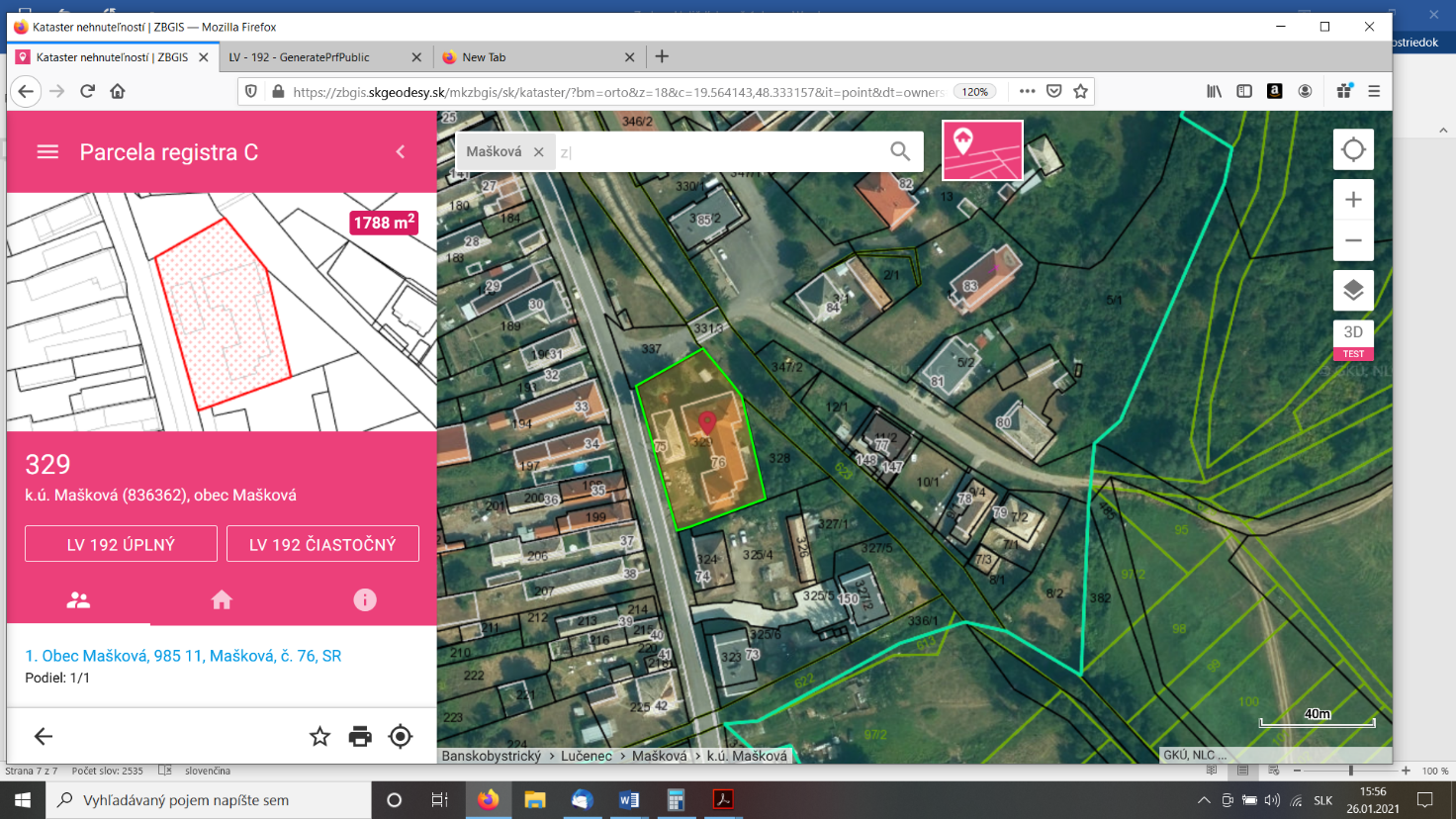 Príloha č. 2: Kalkulácia cenyPaušálne náklady na 1 testovaného:			1,25 €Minimálna úhrada  na počet 440 testovaných		1,25 € x 350Zmluvná cena				437,50 € (Slovom: Štyristotridsaťsedem eur50/100